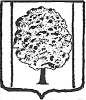 АДМИНИСТРАЦИЯ ПАРКОВСКОГО СЕЛЬСКОГО ПОСЕЛЕНИЯ ТИХОРЕЦКОГО РАЙОНАПОСТАНОВЛЕНИЕот ____________                                                                                         № ____пос. ПарковыйО внесении изменений в постановление администрации Парковского сельского поселения Тихорецкого района от 6 июля 2020 года № 81 «Об утверждении Положения о размещении нестационарных торговых объектов на территории Парковского сельского поселения Тихорецкого района»В соответствии с постановлением Правительства Российской Федерации от 12 марта 2022 года № 353 «Об особенностях разрешительной деятельности    в Российской Федерации в 2022 и 2023 годах», приказом департамента потребительской сферы и регулирования рынка алкоголя Краснодарского края от 11 августа 2022 года № 136 «Об утверждении Порядка продления сроков договоров и разрешительных документов в сфере торговой деятельности», протоколом заседания комиссии по противодействию незаконному обороту промышленной продукции в Краснодарском крае от 28 марта 2023 года № 21 и в целях уточнения положения о конкурсе на право размещения нестационарных торговых объектов на территории Парковского сельского поселения Тихорецкого района п о с т а н о в л я ю:1. Внести в приложение к постановлению администрации Парковского сельского поселения Тихорецкого района от 6 июля 2020 года № 81               «Об утверждении Положения о размещении нестационарных торговых объектов на территории Парковского сельского поселения Тихорецкого района» (с изменениями от 12 сентября 2022 года № 146) следующие изменения:1) раздел 6 дополнить пунктом 6.6 следующего содержания:«Договоры, срок действия которых истекает со дня вступления в силу постановления Правительства Российской Федерации от 12 марта 2022 года     № 353 «Об особенностях разрешительной деятельности в Российской Федерации в 2022 и 2023 годах», продлеваются Администрацией на 7 лет без проведения торгов.На основании пункта 2.2 приказа департамента потребительской сферы и регулирования рынка алкоголя Краснодарского края от 11 августа 2022 года    № 136 «Об утверждении Порядка продления сроков договоров и разрешительных документов в сфере торговой деятельности», в целях реализации указанного положения Администрация обеспечивает заключение дополнительных соглашений к таким договорам без заявлений и иных документов, в срок, не превышающий 30 календарных дней.».2) в приложении 6:Абзац четвертый пункта 3.1 раздела 3 изложить в следующей редакции: «выявления факта розничной продажи алкогольной продукции, а также контрафактной (фальсифицированной) табачной продукции в Объекте»;пункт 4.5 раздела 4 изложить в следующей редакции:«4.5. Настоящий договор считается прекращенным по истечении срока его действия, либо подлежит продлению.».2.Общему отделу администрации Парковского сельского поселения Тихорецкого района (Лукьянова Е.В.) обеспечить официальное опубликование  настоящего постановления в газете «Тихорецкие вести» и его размещение на официальном сайте администрации Парковского сельского поселения Тихорецкого района в информационно-телекоммуникационной сети «Интернет».3.Постановление вступает в силу со дня его официального опубликования.Глава Парковского сельского поселения Тихорецкого района								       Н.Н. Агеев